langage écrit	prendre des indices dans les cartes lexiques –Colle sous l’image le mot correspondant en t’aidant des cartes lexiques. 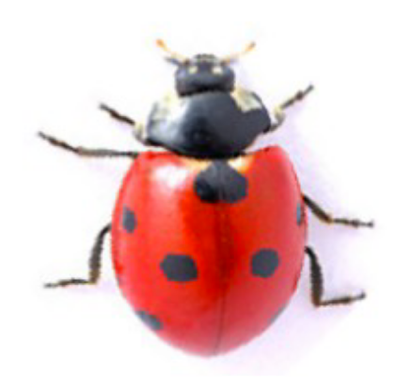 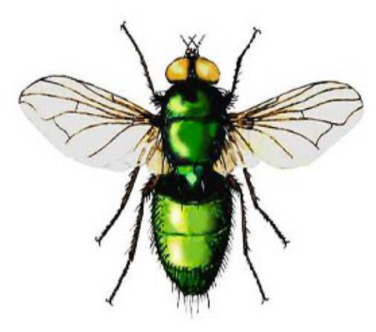 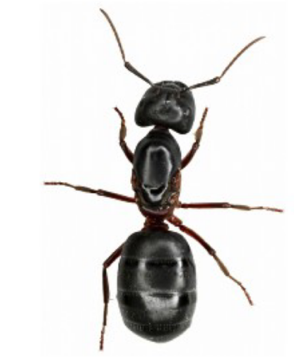 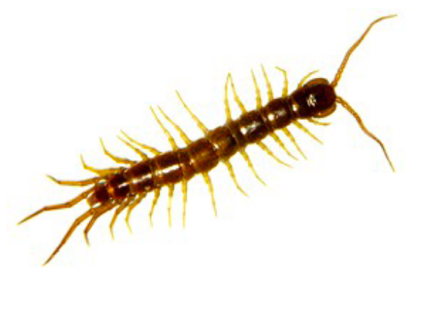 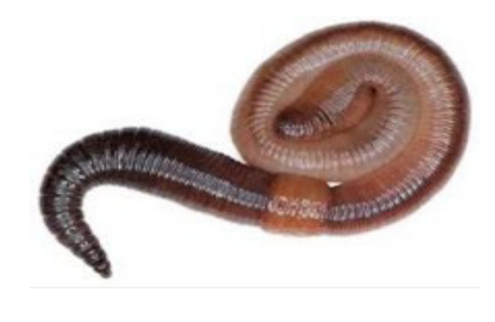 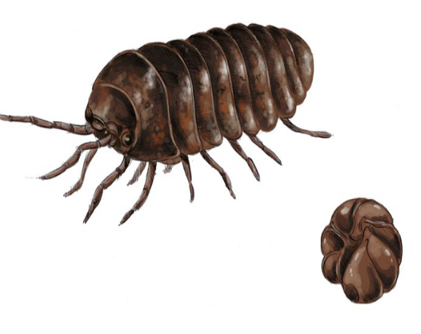 langage écrit	prendre des indices dans les cartes lexiques – associer différentes graphiesColle sous l’image le mot correspondant en t’aidant des cartes lexiques. ATTENTION les mots sont écrits en script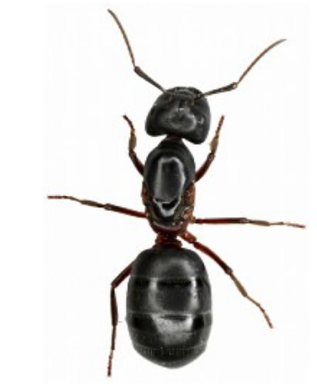 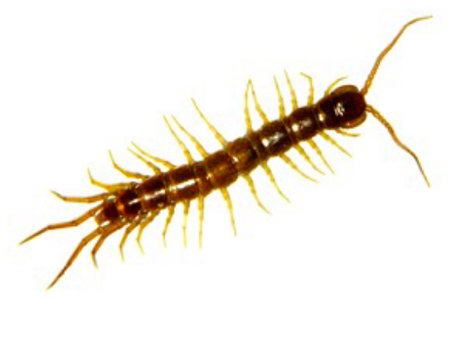 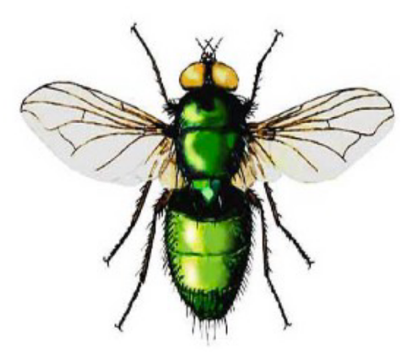 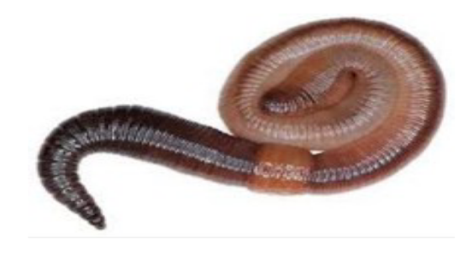 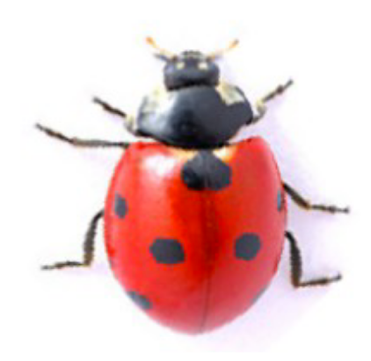 fourmilombricmouchecloportecoccinellelithobiefourmilombricmouchecloportecoccinellelithobiefourmilombricmouchecloportecoccinellelithobiefourmilombricmouchecloportecoccinellelithobiefourmilombricmouchecloportecoccinellelithobiefourmilombricmouchecloportecoccinellelithobie